KORELASI ANTARA KETERAMPILAN SOSIAL DENGAN RESILIENSI PADA SISWA KELAS XII SMK NEGERI 1 SALAMPASCA BENCANA LAHAR DINGIN MERAPISKRIPSIDiajukan kepada Fakultas Ilmu PendidikanUniversitas Negeri Yogyakartauntuk Memenuhi Sebagian Persyaratanguna Memperoleh Gelar Sarjana Pendidikan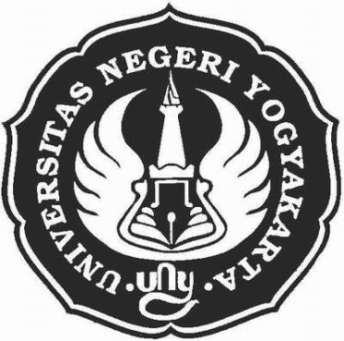 Oleh Eka AryaniNIM 09104244031PROGRAM STUDI BIMBINGAN DAN KONSELINGJURUSAN PSIKOLOGI PENDIDIKAN DAN BIMBINGANFAKULTAS ILMU PENDIDIKANUNIVERSITAS NEGERI YOGYAKARTAJULI 2013